INSTITUTO INMACULADA CONCEPCION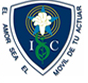 VALDIVIADepartamento de Educación Básica NB2 (Cuartos básicos)APA DE HISTORIA, GEOGRAFÍA Y CIENCIAS SOCIALESNombre: _____________________________________ Fecha: ________Puntaje real   20 puntos       12ptos Suficiente/17 Bueno /18 a 20 Muy bueno.   ___________Indagar sobre la realidad cultural y geográfica de un país de América central o América del sur para evidenciar la diversidad de nuestro continente, confeccionando un afiche o collage que considere los siguientes elementos CONTENIDOS (6)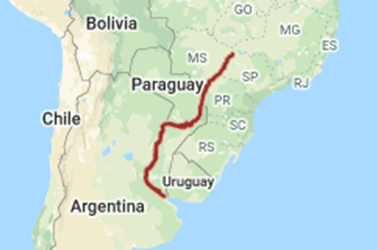 Para el  país, señalar:Localización. (mapa)Capital.Moneda.Bandera.Pueblo originario relevanteFlora y fauna Para cada país, usando íconos o ilustraciones. (5)Describir general del relieve, clima, ríos importantes, cordilleras, lago.Describir dos de los recursos económicos más relevanteFORMATO: (9)Realizar el trabajo en un documento Word o en hoja de block medio, si es la segunda opción debes  escanear para enviármelo.Incluir información gráfica: Mapa en el que se muestre la ubicación geográfica del país, en el contexto del continente americano.Utilización de colores, aspectos ortográficos y que despierte interés al leerse, claridad y buena letra en caso de sr a mano. (5)Limpio y ordenado (2)Señalar la fuente de la que se obtuvo la información, citada adecuadamente. (a reverso) (2) En el caso de un libro: Autor, Título del libro, editorial, año, nº de página.En el caso de una página de internet: nombre de la página (no el buscador) y fecha.